Algebra 	Lesson Plans -Week 10	Oct.15th -18thMONDAY:		Chapter 4.3  Point-Slope Form TSW:  Write a linear equation in point-slope form given a point and the slope.Activity: QUIZ 1  MONDAY (lessons 4.1 & 4.2)  Notes: P.231-233Assessment:  Smart Board Interactive; Observation; Q&AHW:   P.233-234 #10  and #11-31 Odds           TUESDAY: 		ACT TESTING for 8th gradeWEDNESDAY: 		Chapter 4.4  Parallel & Perpendicular LinesTSW:               Write an equation of the line that passes through a given point and  is either                             parallel or perpendicular to a given line.Activity:    	 HW Quiz;  Notes: p.237-240; SmartBoard Interactive; Small groups                             complete # 1-10 on p. 240 and present solutions/processes Assessment:  HW QUIZ; SmartBoard Responses; Small group presentations.HW:  	 P. 241  #17 -37 OddsTHURSDAY:     	Chapter 4.4   Continued  TSW:  	Find errors in others thinking, analyze and reason through higher order thinking                            problems involving linear equations.Activity:   	Graphing Calculator Activity;  P. 242-243 Problems: 41, and 43-73 ALLAssessment:   Student workHW:  Handout (4.4 Study Guide and Intervention)FRIDAY:	NO ALGEBRA CLASS - HALF DAY SCHEDULESTANDARDS COVERED THIS WEEK:  (See details below)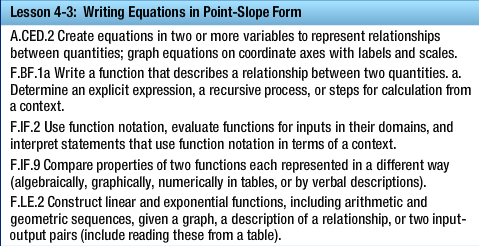 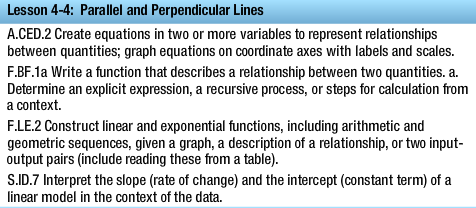 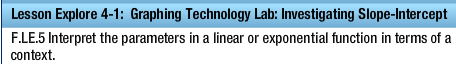 